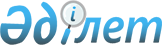 О внесении изменений в решение Павлодарского городского маслихата от 24 декабря 2014 года № 341/48 "О бюджете города Павлодара на 2015 - 2017 годы"Решение маслихата города Павлодара Павлодарской области от 18 марта 2015 года № 369/51. Зарегистрировано Департаментом юстиции Павлодарской области 31 марта 2015 года № 4402      В соответствии с пунктом 4 статьи 106 Бюджетного кодекса Республики Казахстан от 4 декабря 2008 года, подпунктом 1) пункта 1 статьи 6 Закона Республики Казахстан от 23 января 2001 года "О местном государственном управлении и самоуправлении в Республике Казахстан", Павлодарский городской маслихат РЕШИЛ:

       Внести в решение Павлодарского городского маслихата от 24 декабря 2014 года № 341/48 "О бюджете города Павлодара на 2015 - 2017 годы" (зарегистрировано в Реестре государственной регистрации нормативных правовых актов за № 4258, опубликовано в газете "Шаһар" 23 января 2015 года № 3, 30 января 2015 года № 4, 6 февраля 2015 года № 5, и в газете "Версия" 19 января 2015 года № 2, 26 января 2015 года № 3, 2 февраля 2015 года № 4, 9 февраля 2015 года № 5) следующие изменения:

      в пункте 1:

      в подпункте 1):

      цифры "44 210 554" заменить цифрами "44 440 907";

      цифры "11 186 121" заменить цифрами "11 416 474";

      в подпункте 2) цифры "41 519 831" заменить цифрами "42 229 581";

      в подпункте 5) цифры " 2 690 723" заменить цифрами "2 211 326 ";

      в подпункте 6) цифры "-2 690 723" заменить цифрами "- 2 211 326";

      приложение 1 к указанному решению изложить в новой редакции согласно приложению к настоящему решению.

       Контроль за выполнением настоящего решения возложить на постоянную комиссию городского маслихата по экономике и бюджету.

       Настоящее решение вводится в действие с 1 января 2015 года.

 Бюджет города Павлодара на 2015 год
					© 2012. РГП на ПХВ «Институт законодательства и правовой информации Республики Казахстан» Министерства юстиции Республики Казахстан
				
      Председатель сессии

А. Ешмуратов

      Секретарь городского маслихата

М. Желнов
Приложение
к решению Павлодарского
городского маслихата
от 18 марта 2015 года № 369/51Приложение 1
к решению Павлодарского
городского маслихата от 24
декабря 2014 года № 341/48Категория

Категория

Категория

Категория

Сумма (тыс. тенге)

Класс

Класс

Класс

Сумма (тыс. тенге)

Подкласс

Подкласс

Сумма (тыс. тенге)

Наименование

Сумма (тыс. тенге)

1

2

3

4

5

1. Доходы

44440907

1

Налоговые поступления

29942435

01

Подоходный налог

16489656

2

Индивидуальный подоходный налог

16489656

04

Hалоги на собственность

4988560

1

Hалоги на имущество

3521229

3

Земельный налог

576507

4

Hалог на транспортные средства

890766

5

Единый земельный налог

58

05

Внутренние налоги на товары, работы и услуги

8051074

2

Акцизы

7089398

3

Поступления за использование природных и других ресурсов

594385

4

Сборы за ведение предпринимательской и профессиональной деятельности

318726

5

Налог на игорный бизнес

48565

08

Обязательные платежи, взимаемые за совершение юридически значимых действий и (или) выдачу документов уполномоченными на то государственными органами или должностными лицами

413145

1

2

3

4

5

1

Государственная пошлина

413145

2

Неналоговые поступления

204918

01

Доходы от государственной собственности

67836

5

Доходы от аренды имущества, находящегося в государственной собственности

67836

04

Штрафы, пени, санкции, взыскания, налагаемые государственными учреждениями, финансируемыми из государственного бюджета, а также содержащимися и финансируемыми из бюджета (сметы расходов) Национального Банка Республики Казахстан

630

1

Штрафы, пени, санкции, взыскания, налагаемые государственными учреждениями, финансируемыми из государственного бюджета, а также содержащимися и финансируемыми из бюджета (сметы расходов) Национального Банка Республики Казахстан, за исключением поступлений от организаций нефтяного сектора

630

06

Прочие неналоговые поступления

136452

1

Прочие неналоговые поступления

136452

3

Поступления от продажи основного капитала

2877080

01

Продажа государственного имущества, закрепленного за государственными учреждениями

2631100

1

Продажа государственного имущества, закрепленного за государственными учреждениями

2631100

03

Продажа земли и нематериальных активов

245980

1

Продажа земли

192600

2

Продажа нематериальных активов

53380

4

Поступления трансфертов

11416474

02

Трансферты из вышестоящих органов государственного управления

11416474

2

Трансферты из областного бюджета

11416474

Функциональная группа

Функциональная группа

Функциональная группа

Функциональная группа

Функциональная группа

Сумма (тыс. тенге)

Функциональная подгруппа

Функциональная подгруппа

Функциональная подгруппа

Функциональная подгруппа

Сумма (тыс. тенге)

Администратор бюджетных программ

Администратор бюджетных программ

Администратор бюджетных программ

Сумма (тыс. тенге)

Программа

Программа

Сумма (тыс. тенге)

Наименование

Сумма (тыс. тенге)

1

2

3

4

5

6

2. Затраты

42229581

01

Государственные услуги общего характера

560414

1

Представительные, исполнительные и другие органы, выполняющие общие функции государственного управления

285269

112

Аппарат маслихата района (города областного значения)

18606

001

Услуги по обеспечению деятельности маслихата района (города областного значения)

18606

122

Аппарат акима района (города областного значения)

153441

001

Услуги по обеспечению деятельности акима района (города областного значения)

153159

003

Капитальные расходы государственного органа

282

123

Аппарат акима района в городе, города районного значения, поселка, села, сельского округа

113222

001

Услуги по обеспечению деятельности акима района в городе, города районного значения, поселка, села, сельского округа

113222

2

Финансовая деятельность

89868

452

Отдел финансов района (города областного значения)

89868

001

Услуги по реализации государственной политики в области исполнения бюджета и управления коммунальной собственностью района (города областного значения)

69185

003

Проведение оценки имущества в целях налогообложения

8251

010

Приватизация, управление коммунальным имуществом, постприватизационная деятельность и регулирование споров, связанных с этим

12087

018

Капитальные расходы государственного органа

345

5

Планирование и статистическая деятельность

38312

453

Отдел экономики и бюджетного планирования района (города областного значения)

38312

001

Услуги по реализации государственной политики в области формирования и развития экономической политики, системы государственного планирования

38312

9

Прочие государственные услуги общего характера

146965

454

Отдел предпринимательства и сельского хозяйства района (города областного значения)

26559

001

Услуги по реализации государственной политики на местном уровне в области развития предпринимательства и сельского хозяйства

26559

458

Отдел жилищно-коммунального хозяйства, пассажирского транспорта и автомобильных дорог района (города областного значения)

120406

001

Услуги по реализации государственной политики на местном уровне в области жилищно-коммунального хозяйства, пассажирского транспорта и автомобильных дорог

120406

02

Оборона

55353

1

Военные нужды

55353

122

Аппарат акима района (города областного значения) 

55353

005

Мероприятия в рамках исполнения всеобщей воинской обязанности

55353

03

Общественный порядок, безопасность, правовая, судебная, уголовно-исполнительная деятельность

108722

9

Прочие услуги в области общественного порядка и безопасности

108722

458

Отдел жилищно-коммунального хозяйства, пассажирского транспорта и автомобильных дорог района (города областного значения)

102105

021

Обеспечение безопасности дорожного движения в населенных пунктах

102105

499

Отдел регистрации актов гражданского состояния района (города областного значения)

6617

001

Услуги по реализации государственной политики на местном уровне в области регистрации актов гражданского состояния

6617

04

Образование

12092695

1

Дошкольное воспитание и обучение

4031399

464

Отдел образования района (города областного значения)

4031399

009

Обеспечение деятельности организаций дошкольного воспитания и обучения

2629076

040

Реализация государственного образовательного заказа в дошкольных организациях образования

1402323

2

Начальное, основное среднее и общее среднее образование

7661301

123

Аппарат акима района в городе, города районного значения, поселка, села, сельского округа

11178

005

Организация бесплатного подвоза учащихся до школы и обратно в сельской местности

11178

464

Отдел образования района (города областного значения)

7231365

003

Общеобразовательное обучение

6617558

006

Дополнительное образование для детей

613807

465

Отдел физической культуры и спорта района (города областного значения)

418758

017

Дополнительное образование для детей и юношества по спорту

418758

9

Прочие услуги в области образования

399995

464

Отдел образования района (города областного значения)

385995

001

Услуги по реализации государственной политики на местном уровне в области образования

38199

005

Приобретение и доставка учебников, учебно-методических комплексов для государственных учреждений образования района (города областного значения)

213000

007

Проведение школьных олимпиад, внешкольных мероприятий и конкурсов районного (городского) масштаба

3108

015

Ежемесячная выплата денежных средств опекунам (попечителям) на содержание ребенка - сироты (детей-сирот), и ребенка (детей), оставшегося без попечения родителей

100192

022

Выплата единовременных денежных средств казахстанским гражданам, усыновившим (удочерившим) ребенка (детей) - сироту и ребенка (детей), оставшегося без попечения родителей

7904

029

Обследование психического здоровья детей и подростков и оказание психолого-медико-педагогической консультативной помощи населению

23592

467

Отдел строительства района (города областного значения)

14000

037

Строительство и реконструкция объектов образования

14000

06

Социальная помощь и социальное обеспечение

1723970

1

Социальное обеспечение

8540

464

Отдел образования района (города областного значения)

8540

030

Содержание ребенка (детей), переданного патронатным воспитателям

8540

2

Социальная помощь

1649559

123

Аппарат акима района в городе, города районного значения, поселка, села, сельского округа

4962

003

Оказание социальной помощи нуждающимся гражданам на дому

4962

451

Отдел занятости и социальных программ района (города областного значения)

1641029

002

Программа занятости

185170

004

Оказание социальной помощи на приобретение топлива специалистам здравоохранения, образования, социального обеспечения, культуры, спорта и ветеринарии в сельской местности в соответствии с законодательством Республики Казахстан

3270

005

Государственная адресная социальная помощь

12169

006

Оказание жилищной помощи

54413

007

Социальная помощь отдельным категориям нуждающихся граждан по решениям местных представительных органов

515008

010

Материальное обеспечение детей-инвалидов, воспитывающихся и обучающихся на дому

14458

013

Социальная адаптация лиц, не имеющих определенного местожительства

94865

014

Оказание социальной помощи нуждающимся гражданам на дому

150493

015

Территориальные центры социального обслуживания пенсионеров и инвалидов

88766

016

Государственные пособия на детей до 18 лет

9514

017

Обеспечение нуждающихся инвалидов обязательными гигиеническими средствами и предоставление услуг специалистами жестового языка, индивидуальными помощниками в соответствии с индивидуальной программой реабилитации инвалида

340762

052

Проведение мероприятий, посвященных семидесятилетию Победы в Великой Отечественной войне

172141

464

Отдел образования района (города областного значения)

3568

008

Социальная поддержка обучающихся и воспитанников организаций образования очной формы обучения в виде льготного проезда на общественном транспорте (кроме такси) по решению местных представительных органов

3568

9

Прочие услуги в области социальной помощи и социального обеспечения

65871

451

Отдел занятости и социальных программ района (города областного значения)

65871

001

Услуги по реализации государственной политики на местном уровне в области обеспечения занятости и реализации социальных программ для населения

61613

011

Оплата услуг по зачислению, выплате и доставке пособий и других социальных выплат

1739

067

Капитальные расходы подведомственных государственных учреждений и организаций

2519

07

Жилищно-коммунальное хозяйство

8278810

1

Жилищное хозяйство

4344236

458

Отдел жилищно-коммунального хозяйства, пассажирского транспорта и автомобильных дорог района (города областного значения)

16359

003

Организация сохранения государственного жилищного фонда

9083

004

Обеспечение жильем отдельных категорий граждан

713

049

Проведение энергетического аудита многоквартирных жилых домов

6563

463

Отдел земельных отношений района (города областного значения)

177795

016

Изъятие земельных участков для государственных нужд 

177795

467

Отдел строительства района (города областного значения) 

4138398

003

Проектирование и (или) строительство, реконструкция жилья коммунального жилищного фонда

2622023

004

Проектирование, развитие и (или) обустройство инженерно-коммуникационной инфраструктуры

1516375

479

Отдел жилищной инспекции района (города областного значения)

11684

001

Услуги по реализации государственной политики на местном уровне в области жилищного фонда

11684

2

Коммунальное хозяйство

2772442

458

Отдел жилищно-коммунального хозяйства, пассажирского транспорта и автомобильных дорог района (города областного значения)

2772442

012

Функционирование системы водоснабжения и водоотведения

105425

026

Организация эксплуатации тепловых сетей, находящихся в коммунальной собственности районов (городов областного значения)

24840

028

Развитие коммунального хозяйства

18000

029

Развитие системы водоснабжения и водоотведения

2624177

3

Благоустройство населенных пунктов

1162132

123

Аппарат акима района в городе, города районного значения, поселка, села, сельского округа

28354

008

Освещение улиц населенных пунктов

9692

009

Обеспечение санитарии населенных пунктов

8980

010

Содержание мест захоронений и погребение безродных

4359

011

Благоустройство и озеленение населенных пунктов

5323

458

Отдел жилищно-коммунального хозяйства, пассажирского транспорта и автомобильных дорог района (города областного значения)

1133778

015

Освещение улиц в населенных пунктах

227613

016

Обеспечение санитарии населенных пунктов

372290

017

Содержание мест захоронений и захоронение безродных

29403

018

Благоустройство и озеленение населенных пунктов

504472

08

Культура, спорт, туризм и информационное пространство

921391

1

Деятельность в области культуры

328305

123

Аппарат акима района в городе, города районного значения, поселка, села, сельского округа

44060

006

Поддержка культурно-досуговой работы на местном уровне

44060

455

Отдел культуры и развития языков района (города областного значения)

281245

003

Поддержка культурно-досуговой работы

281245

467

Отдел строительства района (города областного значения) 

3000

011

Развитие объектов культуры

3000

2

Спорт

345434

465

Отдел физической культуры и спорта района (города областного значения)

342934

001

Услуги по реализации государственной политики на местном уровне в сфере физической культуры и спорта

15836

006

Проведение спортивных соревнований на районном (города областного значения) уровне

320258

007

Подготовка и участие членов сборных команд района (города областного значения) по различным видам спорта на областных спортивных соревнованиях

6840

467

Отдел строительства района (города областного значения) 

2500

008

Развитие объектов спорта

2500

3

Информационное пространство

180820

455

Отдел культуры и развития языков района (города областного значения)

126298

006

Функционирование районных (городских) библиотек

120115

007

Развитие государственного языка и других языков народа Казахстана

6183

456

Отдел внутренней политики района (города областного значения)

54522

002

Услуги по проведению государственной информационной политики

54522

9

Прочие услуги по организации культуры, спорта, туризма и информационного пространства

66832

455

Отдел культуры и развития языков района (города областного значения)

26220

001

Услуги по реализации государственной политики на местном уровне в области развития языков и культуры

15758

032

Капитальные расходы подведомственных государственных учреждений и организаций

10462

456

Отдел внутренней политики района (города областного значения)

40612

001

Услуги по реализации государственной политики на местном уровне в области информации, укрепления государственности и формирования социального оптимизма граждан

16962

003

Реализация мероприятий в сфере молодежной политики

23650

10

Сельское, водное, лесное, рыбное хозяйство, особо охраняемые природные территории, охрана окружающей среды и животного мира, земельные отношения

95961

1

Сельское хозяйство

46140

453

Отдел экономики и бюджетного планирования района (города областного значения)

140

099

Реализация мер по оказанию социальной поддержки специалистов

140

467

Отдел строительства района (города областного значения) 

11200

010

Развитие объектов сельского хозяйства

11200

473

Отдел ветеринарии района (города областного значения)

34800

001

Услуги по реализации государственной политики на местном уровне в сфере ветеринарии

14950

005

Обеспечение функционирования скотомогильников (биотермических ям)

483

006

Организация санитарного убоя больных животных

381

007

Организация отлова и уничтожения бродячих собак и кошек

18523

010

Проведение мероприятий по идентификации сельскохозяйственных животных

463

6

Земельные отношения

31395

463

Отдел земельных отношений района (города областного значения)

31395

001

Услуги по реализации государственной политики в области регулирования земельных отношений на территории района (города областного значения)

31395

9

Прочие услуги в области сельского, водного, лесного, рыбного хозяйства, охраны окружающей среды и земельных отношений

18426

473

Отдел ветеринарии района (города областного значения)

18426

011

Проведение противоэпизоотических мероприятий

18426

11

Промышленность, архитектурная, градостроительная и строительная деятельность

43569

2

Архитектурная, градостроительная и строительная деятельность

43569

467

Отдел строительства района (города областного значения)

27738

001

Услуги по реализации государственной политики на местном уровне в области строительства

27738

468

Отдел архитектуры и градостроительства района (города областного значения)

15831

001

Услуги по реализации государственной политики в области архитектуры и градостроительства на местном уровне

15831

12

Транспорт и коммуникации

2325059

1

Автомобильный транспорт

2156273

123

Аппарат акима района в городе, города районного значения, поселка, села, сельского округа

10010

013

Обеспечение функционирования автомобильных дорог в городах районного значения, поселках, селах, сельских округах

10010

458

Отдел жилищно-коммунального хозяйства, пассажирского транспорта и автомобильных дорог района (города областного значения)

2146263

023

Обеспечение функционирования автомобильных дорог

2146263

9

Прочие услуги в сфере транспорта и коммуникаций

168786

458

Отдел жилищно-коммунального хозяйства, пассажирского транспорта и автомобильных дорог района (города областного значения)

168786

024

Организация внутрипоселковых (внутригородских), пригородных и внутрирайонных общественных пассажирских перевозок

168786

13

Прочие

1351336

3

Поддержка предпринимательской деятельности и защита конкуренции

7290

454

Отдел предпринимательства и сельского хозяйства района (города областного значения)

7290

006

Поддержка предпринимательской деятельности

7290

9

Прочие

1344046

123

Аппарат акима района в городе, города районного значения, поселка, села, сельского округа

10573

040

Реализация мер по содействию экономическому развитию регионов в рамках Программы "Развитие регионов"

10573

452

Отдел финансов района (города областного значения)

261456

012

Резерв местного исполнительного органа района (города областного значения)

261456

453

Отдел экономики и бюджетного планирования района (города областного значения)

3200

003

Разработка или корректировка, а также проведение необходимых экспертиз технико-экономических обоснований местных бюджетных инвестиционных проектов и конкурсных документаций концессионных проектов, консультативное сопровождение концессионных проектов

3200

458

Отдел жилищно-коммунального хозяйства, пассажирского транспорта и автомобильных дорог района (города областного значения)

1068817

043

Развитие инженерной инфраструктуры в рамках Программы развития регионов до 2020 года

1068817

14

Обслуживание долга

657

1

Обслуживание долга

657

452

Отдел финансов района (города областного значения)

657

013

Обслуживание долга местных исполнительных органов по выплате вознаграждений и иных платежей по займам из областного бюджета

657

15

Трансферты

14671644

1

Трансферты

14671644

452

Отдел финансов района (города областного значения)

14671644

006

Возврат, неиспользованных (недоиспользованных) целевых трансфертов

18968

007

Бюджетные изъятия

14490615

049

Возврат трансфертов общего характера в случаях, предусмотренных бюджетным законодательством

162061

3. Чистое бюджетное кредитование

0

4. Сальдо по операциям с финансовыми активами 

0

5. Дефицит (профицит) бюджета

2211326

6. Финансирование дефицита (использование профицита) бюджета

-2211326

